CONCURSO NACIONAL DE BELLEZA TOP MODEL ELITE 2020Datos Personales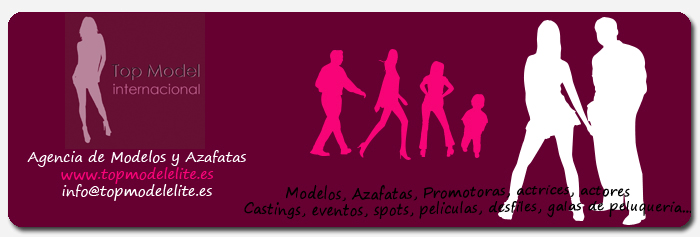 Nombre y Apellidos:DNI:Sexo: (chico/chica):Fecha Nacimiento (día-mes-año):Provincia:Localidad:Dirección:Teléfono:Email:Estatura:Medidas: pecho-cintura-cadera (chicas):Talla camisa:Talla pantalón:Número calzado:Experiencia:¿A QUE CONCURSO ESTÁS INTERESAD@ EN INSCRIBIRTE?Es necesario el envío de un book fotográfico de al menos 10 fotografías para la inscripción al concurso. Las inscripciones con fotos demasiado caseras serán desestimadas.La empresa aplica la normativa vigente de protección de datos de personal y cliente no pudiendo hacer uso de los datos entregados por nuestra empresa y comprometiéndonos a proteger sus datos. Así, aplicando la ley orgánica 15/1999 del 13 de Diciembre, derivando responsabilidades del uso indebido.CONCURSOMARCAR XPASARELAFOTOGRAFÍA